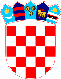 REPUBLIKA HRVATSKAVUKOVARSKO-SRIJEMSKA ŽUPANIJAOPĆINA TOVARNIK 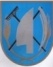 OPĆINSKO VIJEĆEKLASA: 021-05/15-03/19URBROJ: 2188/12-04-15-1Tovarnik, 10.03.2015.Temeljem članka 31. stavak 1. Statuta Općine Tovarnik („Službeni vjesnik“ Vukovarsko-srijemske županije broj  04/13, 14/13 ) Općinsko vijeće Općine Tovarnik na svojoj 11. sjednici održanoj 10.03.2015. godine, donosi:ODLUKU O IMENOVANJU ODBORA ZA SPORT I ODBORA ZA KULTURUČlanak 1.U Odbor za sport imenuju se:Đuro LukšićMiroslav TutišMarinko GlavašićFranjo ĆukJozo NikićĐuro BasarićČlanak 2.U Odbor za kulturu imenuju se:Antun IvankovićDavor BandićIvan SoldoDubravko BlaškovićĐuro BasarićFranjo ĆukČlanak 3.         Ova Odluka stupa na snagu danom donošenja, a bit će objavljena u „Službenom vijesniku“ Vukovarsko-srijemske županije.                                                                              PREDSJEDNIK OPĆINSKOG VIJEĆA                                                                                           OPĆINE TOVARNIK		                                                                  Marinko Beljo                                                                __________________________________